Publicado en  el 01/07/2016 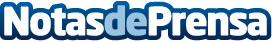 El Museu Nacional de la Ciència i de la Tècnica de Catalunya programa un cicle de cinema a la fresca al mes de juliolDatos de contacto:Nota de prensa publicada en: https://www.notasdeprensa.es/el-museu-nacional-de-la-ciencia-i-de-la_2 Categorias: Cataluña http://www.notasdeprensa.es